FORM 3 MWAKICAN PHYSICS PRACTICAL MARKING SCHEME1.III) AS L increases the ratio of V to I increases (1mk)iv)d=0.30mm 1mk   =3.142(0.15)2	1mk=7.065 x 108  	1mk with correct unitsv)-labelling axis 1mk    -appropriate scale 1mk  -plotting 6-7 pts 2mks	  3-4 pts  1mk	1-2 pts 0 mkGraph is a straight line 1mkVi)  v/I    =5.6 	1MKL=	1.8/5.6=0.32 A	1mk(viii)slope=2.75 1mkP=slope X A=27.5 X 7.065x10-8 Ω  	1mk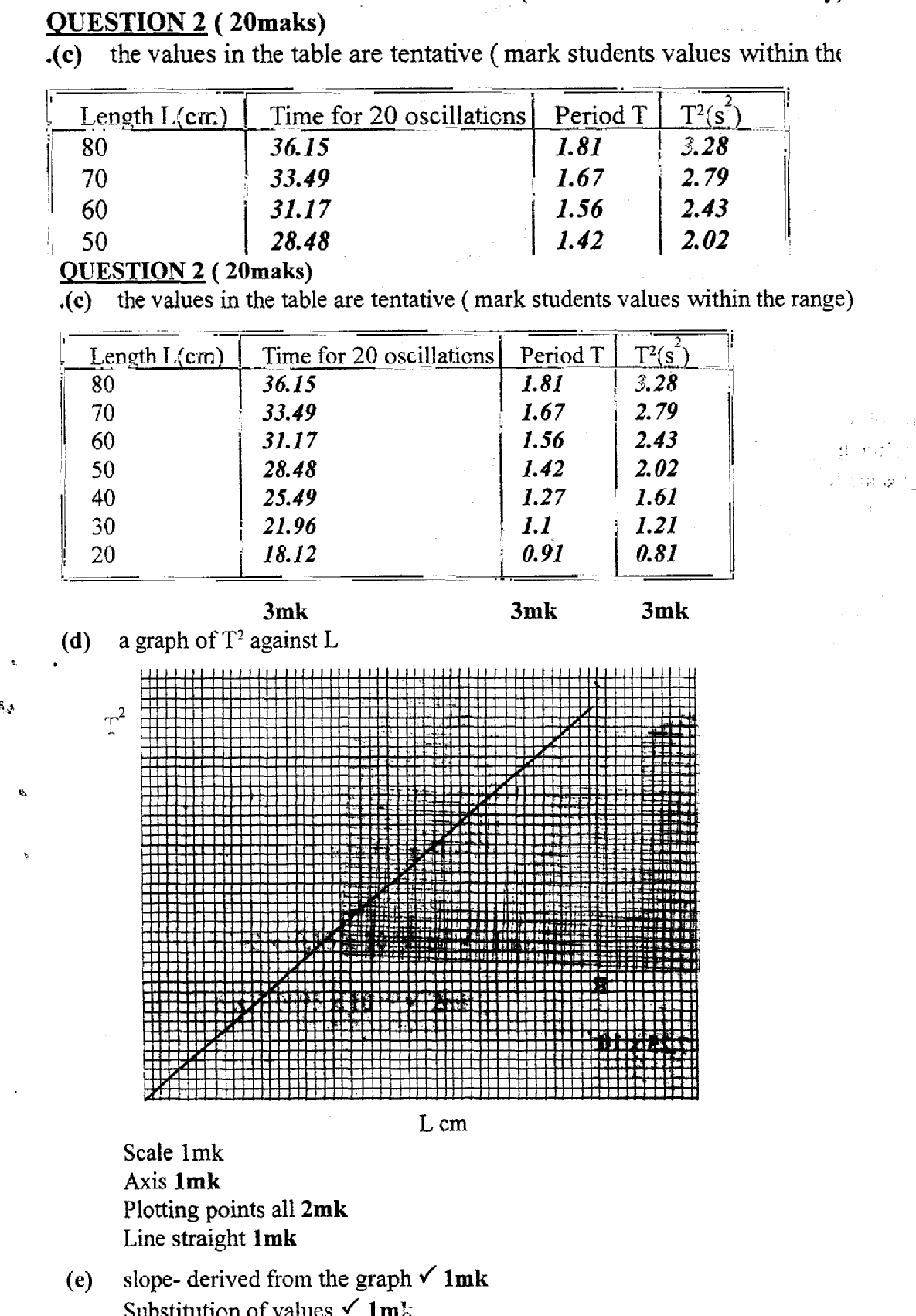 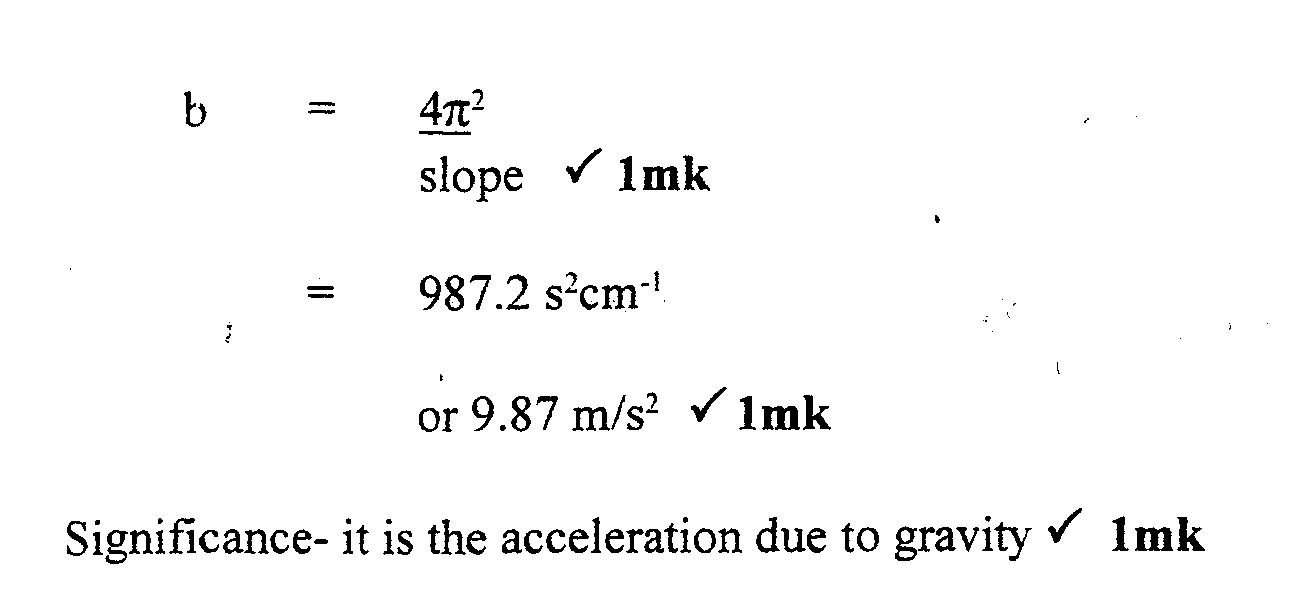 LENGTH(L)CURRENT(A)VOLTAGE(V)V/I0.10.752.202.930.20.52.304.600.30.352.406.860.40.252.459.800.50.22.5012.50.60.152.5512.750.70.12.6517.67